Figure S1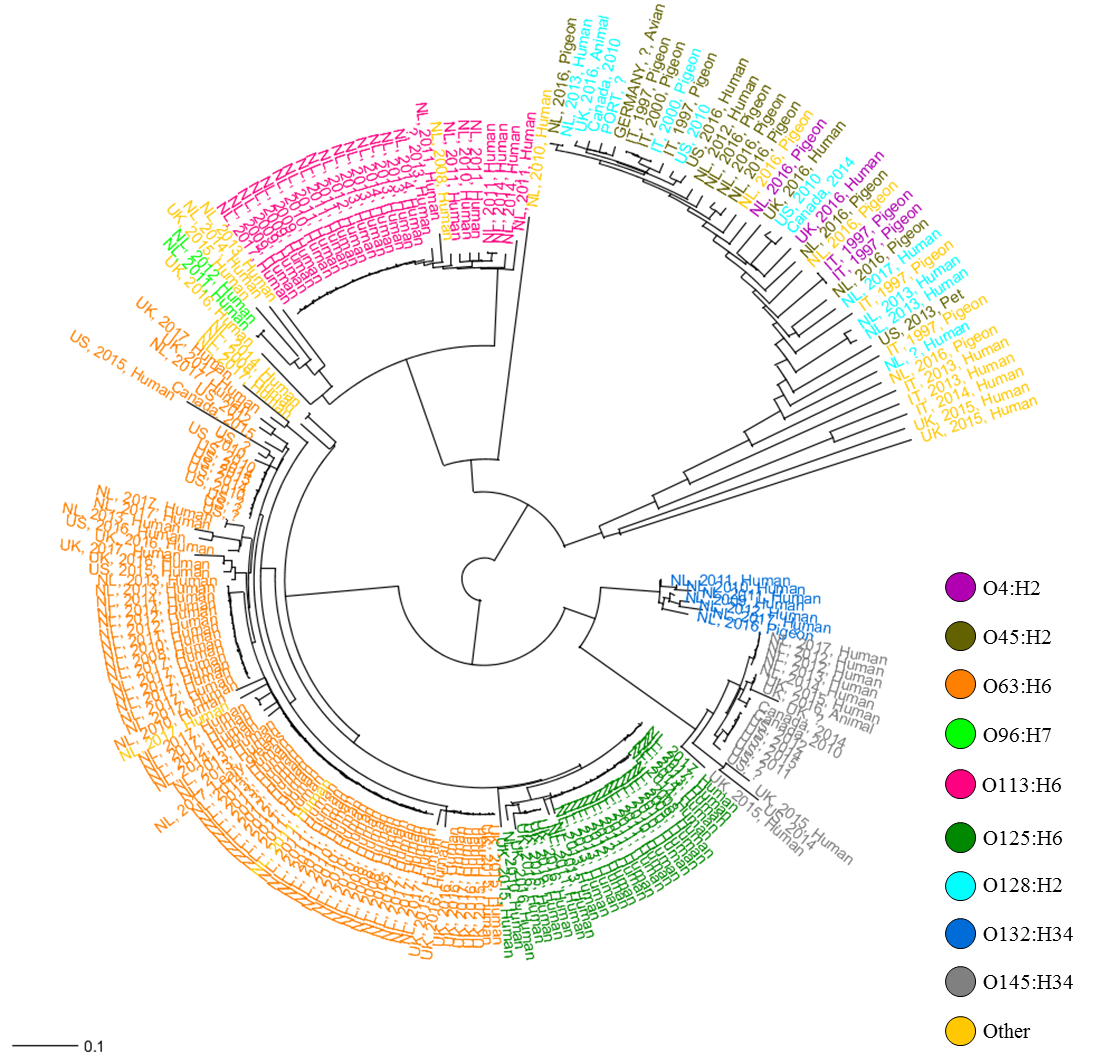 Figure S2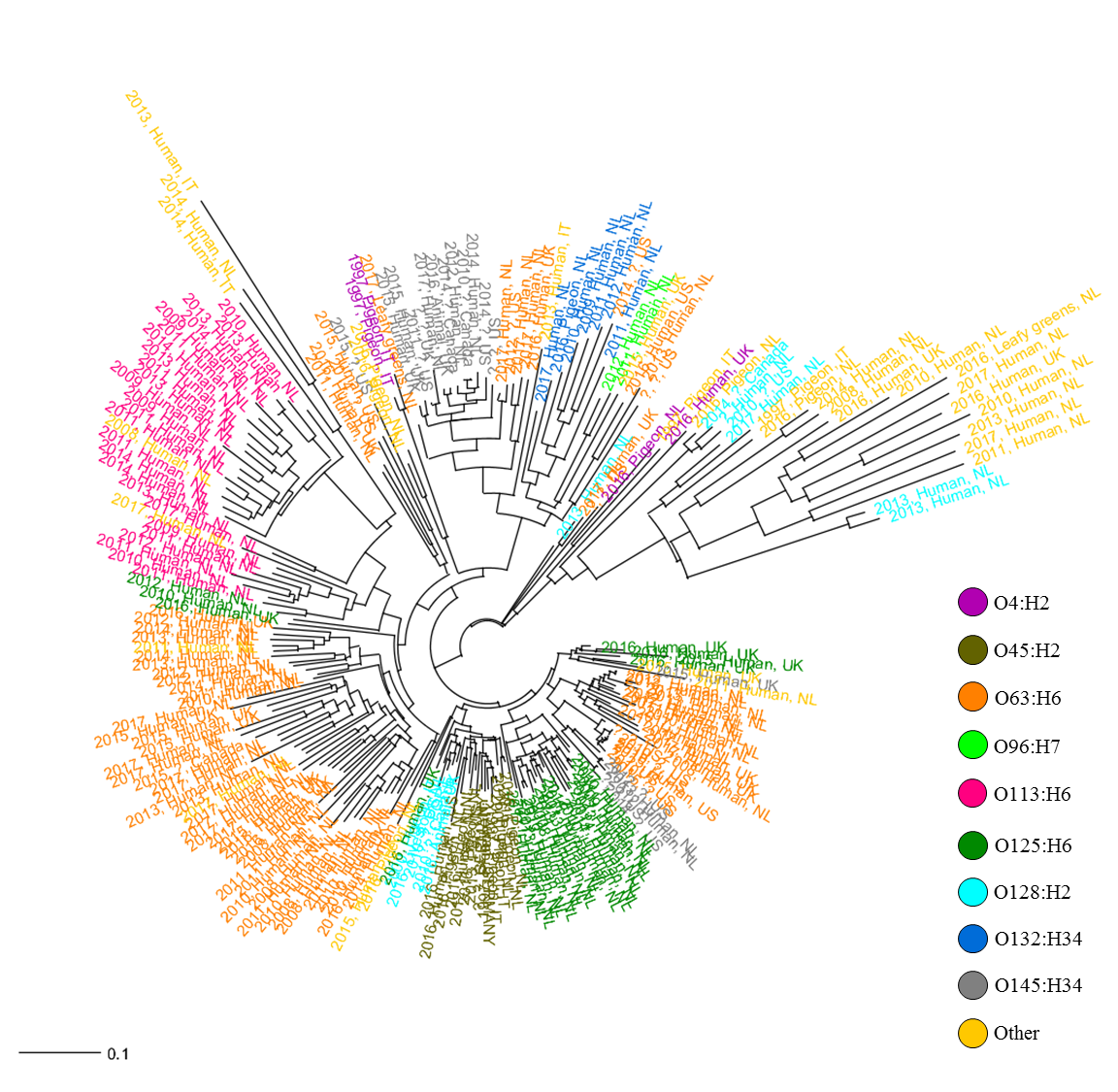 